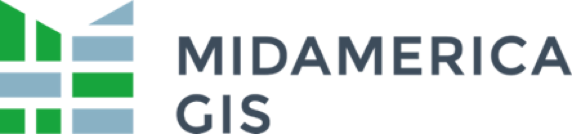 2019 MAGIC State GIS Clearinghouse Summit AgendaAugust 12 - 14, 2019Hampton Inn & Suites Oklahoma City - Bricktown300 East SheridanOklahoma City, OK 73104MONDAY - August 12 Optional dinner networking - meet in hotel lobby at 6:00pmBricktown Brewery1 N Oklahoma AveOklahoma City, OK 73104OK City Bricktown guidehttp://welcometobricktown.com/wp-content/uploads/2018/06/bt_guide_map.pdfTUESDAY - August 13Hampton Inn & Suites - Johnny Bench meeting room8:30 - 8:45am - Welcome and Logistics8:45 - 10:45am -  State Clearinghouse 10 minute updatesOklahomaSouth DakotaNorth DakotaNebraskaMissouriKansasIowaIllinoisArkansasSUMMIT DISCUSSION TOPICS2022 DatumNSGIC/NSDI/GMA report cardCommunication with your customersHow do states advertise new data, collection projects, or other initiatives?What about Social media - do you actively use it?Data archive policy3:00pm - Oklahoma City Streetcar Presentationhttp://okcstreetcar.com/Kristen Torkelson, EmbarkRide OK City Streetcar with Kristen (entire route takes ~ 45 minutes)DinnerPEARL'S CRABTOWN303 E. Sheridan, Oklahoma City, OK 73104WEDNESDAY - August 14 - 8:30am to 11:30amHampton Inn & Suites - Johnny Bench meeting room8:30 - 11:30am - SUMMIT DISCUSSION TOPICS (Continued from Tuesday)State agency data sharing - how do you get them to share & remember to send updates?Statewide parcel roll upEsri topicsAnyone doing anything cool with Portal?  Hub?  STORY MAPS!!!!!!ProNational Insurance Crime BureauStatus of cloud deployment by StateWhat is the cloud? Is it our own data center, Amazon, Azure?Update State Enterprise Architecture spreadsheethttps://docs.google.com/spreadsheets/d/1iM0NALhItd_CTBVS9hS3R_C3msFwLcOnLpch12jz1gY/edit?usp=sharingOpen Data (might also be called Hub sometimes)Link to find all the other clearinghouse sites- https://www.magicgis.org/STATE-CLEARINGHOUSESNext year: Iowa- probably in Des MoinesState hosting orderArkansasKansasMissouriNebraskaOklahomaIowa - 2020South DakotaNorth DakotaIllinois 